 https://stranaigrushek.prom.ua. 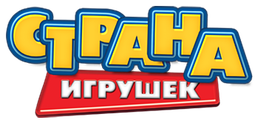 Комерційна пропозиціядо проекту «Книжкова галявина»Украина, КиевКонтакты:380631590550380443538668 380683162799 VIBER312nata1986@gmail.com№ п/пНайменуванняКількістьЦіна, грн. за 1 шт. Сума, грн. 1Музыкальный инструмент "Тамбурин" 24899782Игрушка Сопилочка Bamsic 3192721443Цветные маракасы Bino 8655523587164Колотушка музыкальный инструмент21072145Треугольник, Stagg (TRI-8)12042046Ксилофон детский MAXTONE WX01 XYLOPHONE14914917Конструктор LEGO City Arctic Expedition Передвижная арктическая база 786 деталей1299929998Конструктор LEGO City Town Городская больница LEGO City 861 деталей 1249924999Развивающая игрушка - Игровой набор "Кольцеброс"26012010Мини-боулинг в сумке, 6 кеглей235971811Боулинг детский Набор-1212124212Mои первые кегли Ecoiffier 193149049013Детский набор для игры в гольф25310614Набор для игры в теннис маленький (2 ракетки и мячик)26112215Набор для тенниса большой (2 ракетки и поролоновый мячик)26312616 Теннисные мячи, 3шт117917917Мяч детский 9 дюймов, радуга2275418Мяч Mondo Король Лев ПВХ 23 см210821619Ширма для театра теней, Komarovtoys146046020Театр теней дома. Набор персонажей, J701143943921Театр теней дома. Набор персонажей, J7021439439Сума, грнСума, грнСума, грн11956